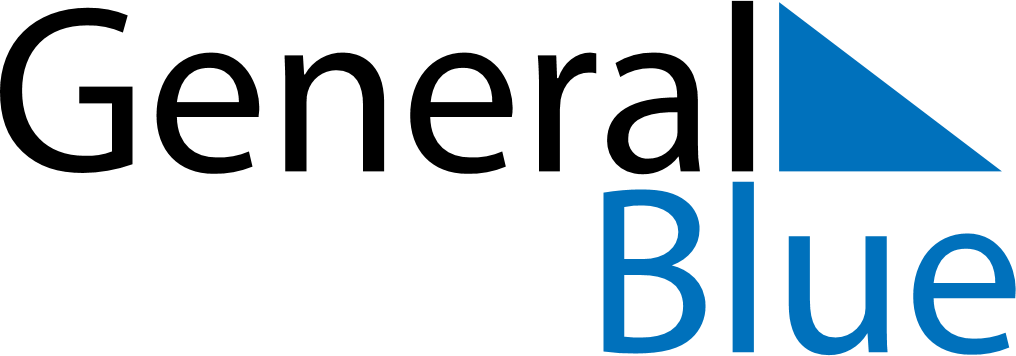 May 2024May 2024May 2024May 2024May 2024May 2024El Casar, Extremadura, SpainEl Casar, Extremadura, SpainEl Casar, Extremadura, SpainEl Casar, Extremadura, SpainEl Casar, Extremadura, SpainEl Casar, Extremadura, SpainSunday Monday Tuesday Wednesday Thursday Friday Saturday 1 2 3 4 Sunrise: 7:26 AM Sunset: 9:15 PM Daylight: 13 hours and 48 minutes. Sunrise: 7:25 AM Sunset: 9:16 PM Daylight: 13 hours and 50 minutes. Sunrise: 7:24 AM Sunset: 9:17 PM Daylight: 13 hours and 52 minutes. Sunrise: 7:22 AM Sunset: 9:18 PM Daylight: 13 hours and 55 minutes. 5 6 7 8 9 10 11 Sunrise: 7:21 AM Sunset: 9:18 PM Daylight: 13 hours and 57 minutes. Sunrise: 7:20 AM Sunset: 9:19 PM Daylight: 13 hours and 59 minutes. Sunrise: 7:19 AM Sunset: 9:20 PM Daylight: 14 hours and 1 minute. Sunrise: 7:18 AM Sunset: 9:21 PM Daylight: 14 hours and 3 minutes. Sunrise: 7:17 AM Sunset: 9:22 PM Daylight: 14 hours and 5 minutes. Sunrise: 7:16 AM Sunset: 9:23 PM Daylight: 14 hours and 7 minutes. Sunrise: 7:15 AM Sunset: 9:24 PM Daylight: 14 hours and 8 minutes. 12 13 14 15 16 17 18 Sunrise: 7:14 AM Sunset: 9:25 PM Daylight: 14 hours and 10 minutes. Sunrise: 7:13 AM Sunset: 9:26 PM Daylight: 14 hours and 12 minutes. Sunrise: 7:12 AM Sunset: 9:27 PM Daylight: 14 hours and 14 minutes. Sunrise: 7:11 AM Sunset: 9:28 PM Daylight: 14 hours and 16 minutes. Sunrise: 7:11 AM Sunset: 9:29 PM Daylight: 14 hours and 17 minutes. Sunrise: 7:10 AM Sunset: 9:29 PM Daylight: 14 hours and 19 minutes. Sunrise: 7:09 AM Sunset: 9:30 PM Daylight: 14 hours and 21 minutes. 19 20 21 22 23 24 25 Sunrise: 7:08 AM Sunset: 9:31 PM Daylight: 14 hours and 22 minutes. Sunrise: 7:07 AM Sunset: 9:32 PM Daylight: 14 hours and 24 minutes. Sunrise: 7:07 AM Sunset: 9:33 PM Daylight: 14 hours and 26 minutes. Sunrise: 7:06 AM Sunset: 9:34 PM Daylight: 14 hours and 27 minutes. Sunrise: 7:05 AM Sunset: 9:35 PM Daylight: 14 hours and 29 minutes. Sunrise: 7:05 AM Sunset: 9:35 PM Daylight: 14 hours and 30 minutes. Sunrise: 7:04 AM Sunset: 9:36 PM Daylight: 14 hours and 32 minutes. 26 27 28 29 30 31 Sunrise: 7:04 AM Sunset: 9:37 PM Daylight: 14 hours and 33 minutes. Sunrise: 7:03 AM Sunset: 9:38 PM Daylight: 14 hours and 34 minutes. Sunrise: 7:03 AM Sunset: 9:38 PM Daylight: 14 hours and 35 minutes. Sunrise: 7:02 AM Sunset: 9:39 PM Daylight: 14 hours and 37 minutes. Sunrise: 7:02 AM Sunset: 9:40 PM Daylight: 14 hours and 38 minutes. Sunrise: 7:01 AM Sunset: 9:41 PM Daylight: 14 hours and 39 minutes. 